ОФИЦИАЛЬНОЕ ОПУБЛИКОВАНИЕ                                                    ПОСТАНОВЛЕНИЕ                          Администрации сельского поселения Черновка                                                      от 27.07.2021   № 49О внесении изменений в постановление сельского поселения Черновка Кинель-Черкасского района от 04.08.2017 № 75 «Об утверждении порядка выдачи разрешения представителем нанимателя (работодателем) на участие муниципальных служащих сельского поселения Черновка Кинель-Черкасского района Самарской области на безвозмездной основе в управлении некоммерческой организацией в качестве единоличного исполнительного органа или вхождение в состав ее коллегиального органа управления»В соответствии с Федеральным законом от 16 декабря 2019 г. N 432-Ф "О внесении изменений в отдельные законодательные акты Российской Федерации в целях совершенствования законодательства Российской Федерации о противодействии коррупции":	1. Внести в постановление сельского поселения Черновка Кинель-Черкасского района от 04.08.2017 № 75 «Об утверждении порядка выдачи разрешения представителем нанимателя (работодателем) на участие муниципальных служащих сельского поселения Черновка Кинель-Черкасского района Самарской области на безвозмездной основе в управлении некоммерческой организацией в качестве единоличного исполнительного органа или вхождение в состав ее коллегиального органа управления (далее по тексту – постановление сельского поселения Черновка Кинель-Черкасского района  от 04.08.2017 № 75) следующее изменение:1.1. Пункт 2 Порядка выдачи разрешения представителем нанимателя (работодателем) на участие муниципальных служащих сельского поселения Черновка Кинель-Черкасского района Самарской области на безвозмездной основе в управлении некоммерческой организацией в качестве единоличного исполнительного органа или вхождение в состав ее коллегиального органа управления, изложить в следующей редакции:«2. Муниципальные служащие сельского поселения Черновка Кинель-Черкасского района Самарской области (далее – муниципальный служащий) не вправе участвовать в управлении коммерческой или некоммерческой организацией, за исключением следующих случаев:а) участие на безвозмездной основе в управлении политической партией, органом профессионального союза, в том числе выборным органом первичной профсоюзной организации, созданной в органе местного самоуправления, аппарате избирательной комиссии муниципального образования, участие в съезде (конференции) или общем собрании иной общественной организации, жилищного, жилищно-строительного, гаражного кооперативов, товарищества собственников недвижимости;б) участие на безвозмездной основе в управлении некоммерческой организацией (кроме участия в управлении политической партией, органом профессионального союза, в том числе выборным органом первичной профсоюзной организации, созданной в органе местного самоуправления, аппарате избирательной комиссии муниципального образования, участия в съезде (конференции) или общем собрании иной общественной организации, жилищного, жилищно-строительного, гаражного кооперативов, товарищества собственников недвижимости) с разрешения представителя нанимателя, которое получено в порядке, установленном законом субъекта Российской Федерации;в) представление на безвозмездной основе интересов муниципального образования в совете муниципальных образований субъекта Российской Федерации, иных объединениях муниципальных образований, а также в их органах управления;г) представление на безвозмездной основе интересов муниципального образования в органах управления и ревизионной комиссии организации, учредителем (акционером, участником) которой является муниципальное образование, в соответствии с муниципальными правовыми актами, определяющими порядок осуществления от имени муниципального образования полномочий учредителя организации либо порядок управления находящимися в муниципальной собственности акциями (долями в уставном капитале);д) иные случаи, предусмотренные федеральными законами;».2. Опубликовать настоящее постановление в газете «Черновские вести» и разместить на официальном сайте Администрации Кинель-Черкасского района.3. Настоящее постановление вступает в силу со дня его официального опубликования.И. о. Главы сельского поселения Черновка муниципального района Кинель-Черкасский Самарской области О.Н. Нарушева                                                     ПОСТАНОВЛЕНИЕ                          Администрации сельского поселения Черновка                                                      от 28.07.2021 № 50О подготовке документации по проекту планировки территории и проекту межевания территории жилой застройки для постановки на государственный кадастровый учет земельных участков для предоставления многодетным семьям в муниципальном районе Кинель-Черкасский, расположенных в границах сельского поселения Черновка в кадастровом квартале 63:23:1802003  Рассмотрев обращение ООО «Геоком» о принятии решения по подготовке документации по планировке территории и проекту межевания территории в соответствии со ст.45 Градостроительного Кодекса РФ от 20.03.2011 года № 41-ФЗ, Федерального закона РФ от 06.10.20103 года № 131-ФЗ «Об общих принципах организации местного самоуправления в Российской Федерации», решением Собрания представителей сельского поселения Черновка от 26.12.2019 года № 98-3 «Об утверждении Порядка подготовки документации по планировке территории, разрабатываемой на основании решений органов местного самоуправления сельского поселения Черновка муниципального района Кинель-Черкасский Самарской области, и принятия решения об утверждении документации по планировке территории, порядка внесения изменений в такую документацию, порядка отмены такой документации или ее отдельных частей, порядка признания отдельных частей такой документации не подлежащими применению в соответствии с Градостроительным кодексом Российской Федерации»,ПОСТАНОВЛЯЮ:Разрешить ООО «Геоком» подготовку документации по подготовке документации по планировке территории и проекту межевания территории жилой застройки для постановки на государственный кадастровый учет земельных участков для предоставления многодетным семьям в муниципальном районе Кинель-Черкасский, расположенных в границах сельского поселения Черновка в кадастровом квартале 63:23:1802003.ООО «Геоком» обеспечить представление в Администрацию муниципального района Кинель-Черкасский Самарской области подготовленную документацию по планировке территории.3. Утвердить прилагаемое задание на разработку документации по планировке территории. 4. Определить границы территории, в отношении которой осуществляется разработка проекта планировки территории и проект межевания территории, согласно приложению, к настоящему постановлению. Опубликовать настоящее Постановление в газете «Черновские вести» и разместить на официальном сайте Администрации Кинель-Черкасского района- https://kinel-cherkassy.ru.5. Заинтересованные лица вправе представить свои письменные предложения по проекту планировки территории и проекту межевания территории в течение 10 (десяти) дней со дня опубликования настоящего постановления по адресу: Самарская область, Кинель - Черкасский район, с. Черновка, ул. Школьная, д.30, в рабочие дни с 10 часов до 16 часов, либо по адресу электронной почты adm.s.p.chernowka@yandex.ru.Контроль за исполнением настоящего постановления оставляю за собой.И. о. Главы сельского поселения Черновка муниципального района Кинель-Черкасский Самарской области О.Н. Нарушева      Приложение    к Постановлению Администрациис.п. Черновка от 28.07.2021 № 50Соучредители газеты «Черновские вести»: Администрация сельского поселения Черновка муниципального района Кинель-Черкасский Самарской области, Собрание представителей сельского поселения Черновка муниципального района Кинель-Черкасский Самарской области.Издатель Администрация сельского поселения Черновка муниципального района Кинель-Черкасский                                                                         Самарской области.Адрес редакции: Самарская обл., Кинель-Черкасский р-н, с. Черновка, ул. Школьная, 30. тел. 2-66-43                                                                 Email:adm.s.p.chernowka@yandex.ru                                                   Газета выпускается не реже одного раза в месяц.                                                                Газета распространяется бесплатно.Тираж 50 экз.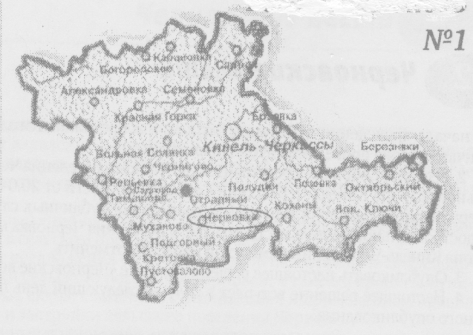 Газета Администрации сельского поселения Черновкамуниципального района Кинель-Черкасский  Самарской области№ 42 (358)28 июля  2021 годаУТВЕРЖДЕНОПостановление Администрации сельское поселение ЧерновкаУТВЕРЖДЕНОПостановление Администрации сельское поселение ЧерновкаУТВЕРЖДЕНОПостановление Администрации сельское поселение Черновка                                       от 28.07.2021 № 50Глава сельского поселения Черновка                                       от 28.07.2021 № 50Глава сельского поселения Черновка                                       от 28.07.2021 № 50Глава сельского поселения Черновка     ________________А.Е. Казаев     ________________А.Е. Казаев     ________________А.Е. Казаев                                 М.П.ЗАДАНИЕ
на разработку документации по планировке территориижилой застройки для постановки на государственный кадастровый учет земельных участков для предоставления многодетным семьям в муниципальном районе Кинель-Черкасский, расположенных в границах сельского поселения Черновка в кадастровом квартале 63:23:1802003ЗАДАНИЕ
на разработку документации по планировке территориижилой застройки для постановки на государственный кадастровый учет земельных участков для предоставления многодетным семьям в муниципальном районе Кинель-Черкасский, расположенных в границах сельского поселения Черновка в кадастровом квартале 63:23:1802003ЗАДАНИЕ
на разработку документации по планировке территориижилой застройки для постановки на государственный кадастровый учет земельных участков для предоставления многодетным семьям в муниципальном районе Кинель-Черкасский, расположенных в границах сельского поселения Черновка в кадастровом квартале 63:23:1802003(наименование территории, наименование объекта (объектов) капитального строительства, для размещения которого (которых) подготавливается документация по планировке территории)(наименование территории, наименование объекта (объектов) капитального строительства, для размещения которого (которых) подготавливается документация по планировке территории)(наименование территории, наименование объекта (объектов) капитального строительства, для размещения которого (которых) подготавливается документация по планировке территории)Наименование позицииСодержание1.Вид разрабатываемой документации по планировке территориипроект планировки территории, проект межевания территории2.Заявитель подготовки документации по планировке территорииАдминистрация сельского поселения Черновка силами ООО «Геоком», ОГРН 1046301620166, ИНН/КПП 6340008664/634001001 ОКВЭД 74.20.31446300, Самарская область, г. Отрадный, ул. Отрадная, д.5, кв.333.Источник финансирования работ по подготовке документации по планировке территорииСредства Заявителя 4.Вид и наименование планируемого к размещению объекта капитального строительства, его основные характеристикиобразование земельных участков в кадастровом квартале 63:23:1802003 для предоставления многодетным семьям5.Населенные пункты, поселения, городские округа, муниципальные районы, в отношении территорий которых осуществляется подготовка документации по планировке территории, описание границ территории, в отношении которой осуществляется подготовка документации по планировке территорииКинель-Черкасский район, сельское поселение Черновка6.Состав документации по планировке территорииРаздел 1. Проект планировки территории. Раздел 2. Проект межевания территории7срок проведения работ по подготовке документации по планировке территории, месяцев11 месяцев